Тема: «Революции в России. Гражданская война»Содержание учебного материалаПолитические партии после ФевраляФевральская революция многое изменила в расстановке политических сил. После отречения от престола Николая II прекратили свою деятельность монархические партии. Не сумели найти себя в новых условиях и октябристы.Конституционно-демократическая партия из главной оппозиционной силы превратилась в правящую партию. Кадеты заметно полевели (вспомните значение этого термина). Весной 1917 г. они высказались за установление в России республики и даже за сотрудничество с социалистическими партиями.Вышли из подполья социалистические партии. Их влияние возросло. Весной 1917 г. численность меньшевистских групп и организаций достигла 100 тыс. человек. Их лидеры были инициаторами создания Петроградского Совета. Они возглавили и его Исполнительный комитет. Ещё быстрее росли ряды партии социалистов-революцио- неров (в марте более 500 тыс. членов), они имели самую крупную фракцию в Петроградском Совете. Но эсеры уступили руководящую роль меньшевикам. Они отказались от некоторых положений своей программы.Меньшевики и эсеры считали, что Россия ещё не готова к социализму. Страна, по их мнению, не достигла высокого уровня развития промышленного производства, культурный уровень народа низок, пролетариат не составляет большинства населения. Революция призвана завершить буржуазно-демократические преобразования. Возглавлять их должна либеральная буржуазия. Вот почему лидеры Советов и передали власть Временному правительству. Задачу Советов они видели в контроле за деятельностью правительства и в давлении на него, если оно отклонялось от демократического курса. Меньшевики и эсеры признавали, что либеральные деятели имеют некоторый опыт государственного управления. Они — и это главное — были уверены, что только союз всех политических сил, стоящих на позициях демократии, сможет предотвратить гражданскую войну и восстановление монархии.Большевики не приняли активного участия в февральских событиях. Многие руководители партии находились в тюрьмах и эмиграции. В РСДРП(б) состояло не больше 24 тыс. членов, в Петрограде большевиков было несколько сотен человек. У них была небольшая фракция в Петроградском Совете, которая в целом разделяла позиции меньшевиков и эсеров. Ситуация изменилась в апреле 1917 г.Апрельские тезисы3 апреля 1917 г. из Цюриха в Петроград через территорию Германии в специальном пломбированном вагоне возвратилась группа социал-демократов во главе с лидером большевиков В. И. Лениным. В своей речи на Финляндском вокзале он выдвинул новую программу действий, нацеленную на захват власти в стране. 4 апреля Ленин выступил со ставшими знаменитыми Апрельскими тезисами. Он утверждал, что:1) политика Временного правительства не соответствует ожиданиям народа. Оно не сможет дать стране ни немедленного мира, ни земли. Популярность кадетов и октябристов будет стремительно падать;2) решить острые проблемы можно, но при одном условии — ликвидировать двоевластие и передать всю полноту государственной власти Советам;3) меньшевистско-эсеровские лидеры Советов не смогут быстро решить вопросы о мире и земле. Это приведёт к падению их влияния, и большевики смогут начать кампанию по перевыборам в Советы, чтобы провести туда своих представителей.Апрельские тезисы содержали программу мирного перехода власти к большевикам. Она воплотилась в лозунгах «Никакой поддержки Временному правительству!», «Вся власть Советам!». Ленин призывал перейти к новому этапу революции — социалистическому, который даст «власть в руки пролетариата и беднейшего крестьянства». Возглавить этот процесс, полагал он, должна большевистская партия.Апрельский и июньский кризисы власти18 апреля министр иностранных дел П. Н. Милюков обратился к правительствам союзных держав.В ответ на ноту Милюкова в Петрограде, Москве и других городах прошли массовые антивоенные демонстрации. Под нажимом Петроградского Совета Милюков и военный министр Гучков были вынуждены уйти в отставку. Произошёл первый — апрельский — кризис Временного правительства. Лидеры кадетов и октябристов предложили меньшевикам и эсерам войти в состав правительства.После длительных переговоров 5 мая 1917 г. было достигнуто соглашение о коалиционном правительстве. В него вошли 10 министров, представлявших буржуазные партии, и 6 министров-социалистов. Лидер эсеров В. М. Чернов получил пост министра земледелия. А. Ф. Керенский переместился в кресло военного и морского министра.Александр Фёдорович Керенский (1881—1970) родился в семье директора Симбирской гимназии. В 1904 г. окончил юридический факультет Петербургского университета. В 1905—1906 гг. тесно сотрудничал с эсерами, одно время даже с их Боевой организацией. После ареста и ссылки вернулся в Петербург. Занялся адвокатской практикой. Талантливый оратор, он приобрёл широкую известность как защитник по ряду политических процессов. В 1912 г. был избран в IV Государственную думу, примкнув к фракции трудовиков. Пользуясь парламентской неприкосновенностью, много ездил по стране, стремясь наладить связь с революционными организациями. Керенский считал себя восходящей звездой на политическом горизонте России. Обладал артистическим даром. Эффектные жесты, яркие речи принесли ему популярность и даже славу.3 июня 1917 г. открылся I Всероссийский съезд Советов рабочих и солдатских депутатов. Меньшевики и эсеры располагали на нём решающим большинством. Они преобладали и в новом руководящем органе Советов — Всероссийском центральном исполнительном комитете (ВЦИК). Делегаты приняли постановление о доверии Временному правительству. Лидер меньшевиков И. Г. Церетели утверждал, что в России нет партии, которая готова взять власть в свои руки. В ответ Ленин заявил, что такая партия есть — это большевики.На 18 июня была назначена массовая демонстрация в поддержку решений съезда. Большевики призвали своих сторонников принять в ней участие, но под своими лозунгами. Главным был лозунг «Вся власть Советам!». В грандиозной манифестации участвовало свыше 400 тыс. человек. Вопреки ожиданиям лидеров съезда, демонстранты несли в основном плакаты с большевистскими требованиями. Массовые антиправительственные демонстрации прошли также в Москве, Харькове, Твери, Нижнем Новгороде, Минске и других городах. В стране разразился второй — июньский — политический кризис.Правительство попыталось выйти из него, начав давно готовившееся наступление на фронте. Военный успех был призван сбить волну недовольства. Однако наступление войск Юго-Западного фронта вскоре захлебнулось.Июльский кризис власти. Государственное совещание4 июля в Петрограде под большевистским лозунгом «Вся власть Советам!» прошла почти полумиллионная демонстрация. Накануне в некоторых армейских комитетах звучали призывы к вооружённому свержению Временного правительства, реквизиции предприятий, банков, складов, магазинов. В некоторых районах города произошли столкновения, были убитые и раненые.5 июля Временное правительство при поддержке Исполкома Петроградского Совета взяло ситуацию под свой контроль. В город прибыли воинские части с фронта. Демонстранты были рассеяны. Большевиков обвинили в попытке вооружённого свержения власти и в связях с германским генштабом. Были арестованы некоторые руководители партии. Ленин скрылся в Финляндии.Вождь большевиков пришёл к выводу, что Советы капитулировали перед Временным правительством, контрреволюция победила, двоевластие закончилось. Он потребовал временно снять лозунг «Вся власть Советам!».24 июля был объявлен состав второго коалиционного Временного правительства. В него вошли 7 умеренных социалистов и 8 министров кадетской ориентации. Министром-председателем и военным министром стал Керенский.Задача состояла в том, чтобы сплотить поддерживавшие правительство силы и предотвратить сползание страны в гражданскую войну. Керенский заявил о созыве в Москве Государственного совещания с участием представителей армии, ведущих политических и общественных организаций, депутатов всех Государственных дум. Большевики совещание бойкотировали и организовали в день его открытия, 12 августа, парализовавшую Москву забастовку.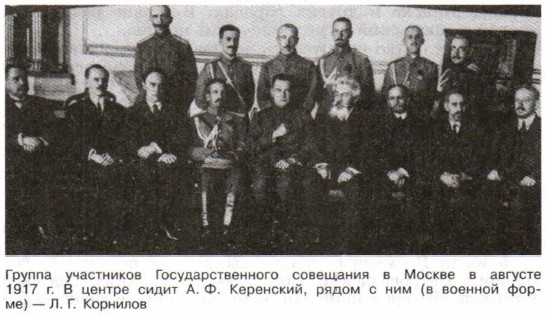 Большинство делегатов совещания говорили о необходимости покончить с беспорядками. Аплодисментами была встречена речь главнокомандующего Л. Г. Корнилова, в которой он определил немедленные и решительные меры для наведения дисциплины на фронте и в тылу.Лавр Георгиевич Корнилов (1870—1918) родился в Сибири в многодетной семье отставного казачьего хорунжего. Закончил Омский кадетский корпус с наивысшим баллом, Михайловское артиллерийское училище, служил в Туркестане. В 1898 г. окончил с малой серебряной медалью Академию Генерального штаба. Участвовал в Русско-японской войне. В бою под Мукденом вывел из окружения три полка, был удостоен ордена Святого Георгия IV степени и полковничьего чина. В начале Первой мировой войны командовал пехотной дивизией, которая оказалась в окружении и вышла из него с большими потерями. В апреле 1915 г. тяжелораненый Корнилов попал в плен, в июле 1916 г. бежал. Он приобрёл известность. 2 марта 1917 г. по просьбе Родзянко и Гучкова Корнилов был назначен командующим Петроградским военным округом. В дни апрельского кризиса предложил Временному правительству разогнать демонстрацию при помощи войск, вступил в конфликт с Петроградским Советом, подал в отставку и отбыл на фронт. Во время июньского наступления его армия едва ли не единственная оказалась боеспособной — командующий жёстко наказывал паникёров и дезертиров. Корнилов был назначен главнокомандующим Юго-Западным фронтом, а 19 июля сменил А. А. Брусилова на посту Верховного главнокомандующего.Выступление генерала Корнилова23 августа в Ставку к Корнилову прибыл управляющий военным министерством Б. В. Савинков (бывший руководитель Боевой организации эсеров). Он заявил о готовности Временного правительства к решительным мерам, в ходе которых могут возникнуть беспорядки, подстрекаемые большевиками. Было решено подтянуть к Петрограду 3-й конный корпус и некоторые другие части.Но когда корпус генерала А. М. Крымова был приведён в движение, Керенский испугался, что военные предпочтут увидеть на посту диктатора не его, а Корнилова. 27 августа он объявил Корнилова изменником, якобы потребовавшим передать ему всю полноту власти, и сместил его с поста Верховного главнокомандующего. Корнилов подчиниться отказался и приказал войскам генерала Крымова двигаться на Петроград.Обстановка в столице была крайне напряжённой. К вечеру 27 августа ВЦИК Советов создал чрезвычайный орган — Комитет народной борьбы с контрреволюцией. В Комитет вошли и представители большевиков. Они мобилизовали на борьбу с Корниловым до 40 тыс. человек. Вооружались рабочие дружины и отряды Красной гвардии. На помощь Петроградскому гарнизону прибыли тысячи революционно настроенных матросов и солдат, в войска генерала Крымова были посланы сотни агитаторов. Железнодорожники разбирали пути, загоняли эшелоны с корниловцами в тупики. 30 августа практически без единого выстрела войска Корнилова были остановлены. Крымов застрелился, Корнилов был арестован и отправлен в тюрьму. Верховным главнокомандующим стал Керенский. 1 сентября 1917 г. Керенский объявил о создании Директории («Совета пяти») для оперативного руководства страной в период кризиса. В этот же день Россия была провозглашена республикой.Исторические датыиюрь 1917 г. — I Всероссийский съезд Советов рабочих и солдатских депутатов.25-31 августа 1917 г. — выступление генерала Л. Г. Корнилова.Последний этап кризиса властиС началом осени лидеры меньшевиков и эсеров, вместе с большевиками выступившие против Корнилова, должны были решить, с кем сотрудничать — с кадетами или большевиками. 14 сентября собралось Демократическое совещание. Среди делегатов, заявивших о своей партийной принадлежности, были 532 эсера, 172 меньшевика и 134 большевика. После долгих дискуссий незначительным большинством голосов была одобрена коалиция с кадетами. 25 сентября было сформировано третье коалиционное правительство. В него вошли б кадетов, 1 эсер, 3 меньшевика, 2 трудовика, 1 независимый и 2 военных. Министром-председателем и Верховным главнокомандующим остался Керенский. Новое правительство не смогло решить вопросы о мире и земле. Затягивался созыв Учредительного собрания.Социально-экономическая ситуация, Подготовка и проведение вооружённого восстания в ПетроградеВойна продолжалась. Её влияние на экономику страны и на положение народа было самым пагубным. На военные нужды шло более 80% государственных расходов. Из-за недостатка топлива и сырья осенью 1917 г. закрылось свыше 800 предприятий. Выпуск промышленной продукции за год сократился почти на 36 %. В расстройство пришёл железнодорожный транспорт. Города испытывали острый недостаток продовольствия. В мае—июне были введены продуктовые карточки. Из торговли исчезли основные потребительские товары: мыло, чай, обувь, гвозди. В конце августа хлебный паёк в Москве и Петрограде был сокращён до 200 г в день. Временное правительство продолжало выпускать бумажные деньги. Не подкреплённые товарами, они быстро обесценивались. В октябре 1917 г. один рубль стоил всего шесть довоенных копеек. Цены на хлеб выросли в 16 раз, на картофель — в 20 раз, на сахарный песок — в 27 раз.Недовольство росло. Общее число бастующих в сентябре—октябре составило 2,5 млн человек — почти в 8 раз больше, чем весной. Крестьяне захватывали помещичьи земли, громили усадьбы, не подчинялись властям.Критическим было положение на фронте: нередким явлением стало неподчинение приказу, братание с противником, дезертирство. Немцы захватили Моонзундские острова, оттеснили Балтийский флот в Финский залив. Угроза Петрограду становилась всё более реальной.Подготовка и проведение вооружённого восстания в ПетроградеВ такой обстановке большевики с их понятными, доходчивыми лозунгами — власть Советам, мир народам, землю крестьянам, заводы и фабрики рабочим — приобретали всё большую популярность в массах. Ряды партии стремительно росли. В самом начале сентября 1917 г. прошли довыборы в Петроградский Совет. Большевики получили в нём большинство. Председателем Исполкома Петроградского Совета был избран Л. Д. Троцкий. 5 сентября большевики получили большинство в Московском Совете.Лев Давидович Бронштейн (Троцкий) (1879— 1940) родился в Херсонской губернии в богатой еврейской семье. После окончания реального училища примкнул к социал-демократам. Во время революции 1905 г. Троцкий стал одним из руководителей Петроградского Совета рабочих депутатов. Был арестован, бежал из ссылки, эмигрировал. Разработал теорию «перманентной революции»: буржуазно-демократическая революция в России перерастёт в социалистическую и станет прологом мировой революции. Весть о Февральской революции застала Троцкого в США. 4 мая 1917 г. он прибыл на родину. Пытался вначале создать свою собственную социал-демократическую группу, но затем поддержал Ленина.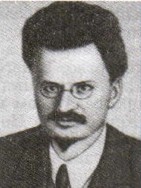 В агитационном арсенале большевиков вновь появился лозунг «Вся власть Советам!». Находившийся на нелегальном положении Ленин в письмах в ЦК партии потребовал поставить «на очередь дня... вооружённое восстание в Питере и Москве (с областью), завоевание власти, свержение правительства».10 октября, вернувшись в Петроград, Ленин провёл тайное заседание ЦК. За ленинскую резолюцию о вооружённом восстании проголосовало 10 из 12 присутствовавших. Против курса на вооружённое восстание выступил видный большевик Л. Б. Каменев, его поддержал Г. Е. Зиновьев. Они считали, что у революции ещё недостаточно сил, взятие власти большевиками преждевременно, вопрос о власти должно решить Учредительное собрание.12 октября 1917 г. при Петроградском Совете был создан Военно-революционный комитет (ВРК) — штаб по подготовке восстания. В него, помимо большевиков, вошли представители левого крыла эсеровской партии. Фактическим руководителем ВРК стал Л. Д. Троцкий. ВРК направил своих представителей во все воинские части Петроградского гарнизона. Лучшие большевистские ораторы проводили митинги во всех районах города.24 октября по распоряжению правительства отряд милиции и юнкеров закрыл типографию, где печаталась большевистская газета «Рабочий путь». На заседании Временного правительства был поставлен вопрос об аресте членов ВРК (ещё раньше министр юстиции издал приказ об аресте Ленина). Большевики расценили эти меры как начало «контрреволюционного заговора». ВРК разослал во все полки Петроградского гарнизона и суда Балтийского флота «Предписание № 1» о приведении солдат и матросов в боевую готовность. В тот же день вооружённые отряды Красной гвардии и солдат Петрограда начали захватывать мосты, почту, телеграф, вокзалы. Сопротивления не было. К утру 25 октября столица, за исключением Зимнего дворца, оказалась в руках восставших. Военно-революционный комитет в обращении «К гражданам России» объявил о взятии власти. В 21 ч 40 мин по сигналу с крейсера «Аврора» начался захват Зимнего дворца, защищать который остались небольшой юнкерский отряд и добровольческий женский батальон. В ночь на 26 октября Зимний был занят силами ВРК. Керенский ещё до этого сумел выехать на фронт. Остальные члены Временного правительства были арестованы.В отличие от Февральской революции, которая вспыхнула стихийно, новое выступление готовилось большевиками очень тщательно, и об этом знали все политические силы. На улицах города живо обсуждали планы большевиков и их шансы на успех, но действия центральной власти были вялыми и непоследовательными. В стране не нашлось ни одной серьёзной военной или политической силы, которая была бы готова защищать Временное правительство.II съезд Советов. Декреты о мире и о землеВечером 25 октября открылся II Всероссийский съезд Советов рабочих и солдатских депутатов. Большинство составляли большевики и левые эсеры, поддерживавшие план вооружённого восстания. Меньшевики и правые эсеры резко осудили действия большевиков и потребовали от съезда начать переговоры с Временным правительством об образовании нового кабинета министров, опирающегося на все слои общества.Не получив одобрения съезда, меньшевистская и правоэсеровская фракции покинули заседание. Они лишили себя возможности принять участие в формировании новых органов власти, а значит, и не могли корректировать действия большевиков «изнутри». Левые эсеры объявили о создании новой организации — партии левых социалистов-революционеров (ПЛСР).Ленин сразу же предложил II съезду Советов принять Декреты о мире, о земле и о власти. Декрет о мире провозгласил выход России из войны. Съезд обратился ко всем воюющим правительствам и народам с предложением всеобщего демократического мира, т. е. мира без аннексий и контрибуций (уточните значения этих терминов).В основу Декрета о земле были положены 242 местных крестьянских наказа I съезду Советов. Крестьяне требовали отмены частной собственности на землю, установления уравнительного землепользования с периодическими переделами земли. Эти требования никогда не выдвигались большевиками, они были составной частью эсеровской программы. Но Ленин прекрасно понимал, что без поддержки крестьянства удержать власть в стране вряд ли удастся. Поэтому он перехватил у эсеров их аграрную программу. И крестьяне пошли за большевиками.Установление новой власти в Москве и на местахВесть о вооружённом восстании в Петрограде донеслась до Москвы утром 25 октября. Московские большевики создали партийный центр, который установил караулы большевистски настроенных солдат у почтамта и телеграфа, закрыл редакции буржуазных газет. Вечером собрался объединённый пленум московских Советов рабочих и солдатских депутатов. На нём был избран ВРК, состоявший из большевиков и меньшевиков, который тотчас же издал приказ о подчинении себе Московского гарнизона и приведении его в боевую готовность.В это же время на заседании городской думы был создан Комитет общественной безопасности, который провёл мобилизацию офицеров и юнкеров военных учебных заведений для борьбы с большевиками.Основная борьба развернулась за Кремль, где находился Арсенал. ВРК отправил в Кремль своих комиссаров. Но попытка вывезти оружие не удалась, так как крепость была блокирована отрядами юнкеров. Оттеснив восставших от почты и телеграфа, они лишили гарнизон Кремля связи с ВРК. Утром 28 октября, полагая, что город полностью находится в руках Комитета общественной безопасности, кремлёвский гарнизон сдался без боя, после чего все его солдаты и офицеры были расстреляны. У членов Комитета возникла идея создать в Москве вместо арестованного в Петрограде новое правительство, созвав экстренный съезд общественных организаций, органов местного самоуправления и Советов.ВРК прибег к чрезвычайным мерам. 28 октября началась всеобщая политическая стачка рабочих московских заводов и фабрик. Срочно было созвано собрание представителей воинских частей гарнизона. Оно заявило о поддержке ВРК и непризнании распоряжений штаба округа и Комитета общественной безопасности. 29 октября положение в Москве изменилось в пользу восставших. Было принято решение об артиллерийском обстреле опорных пунктов противника, в том числе и Кремля. Огонь открыли более 20 орудий. В руководстве московских большевиков были и люди, предлагавшие бомбить Кремль с воздуха, используя аэропланы. Встречный обстрел повстанцев из кремлёвских орудий вели и юнкера. Днём 2 ноября Кремль оказался в плотном кольце окружения. Председатель Комитета общественной безопасности направил в ВРК письмо, в котором сообщалось, что при «данных условиях Комитет считает необходимым ликвидировать в Москве вооружённую борьбу, перейдя к мерам борьбы политической». Это означало капитуляцию.Победа большевиков в Петрограде и Москве способствовала установлению новой власти по всей стране. В ряде городов Центрального промышленного района (Иваново-Вознесенск, Орехово-Зуево, Шуя, Кинешма, Кострома, Тверь, Брянск, Ярославль, Рязань, Владимир, Ковров, Коломна, Серпухов, Подольск и др.) местные Советы обладали реальной властью ещё до октябрьских событий. Они лишь узаконили и упрочили своё положение. В Самаре, Царицыне, Сызрани, Симбирске власть Советов была установлена мирным путём. В Калуге и Туле процесс её утверждения затянулся до конца ноября — середины декабря, а в уездах — до весны 1918 г. В Центрально-Чернозёмном районе, где большим влиянием пользовались эсеры, так же как и в Казани, Саратове и Астрахани, борьба продолжалась до конца ноября, декабря и кое-где до января. В Западной Сибири Советы взяли власть в начале декабря. К февралю 1918 г. власть Советов утвердилась почти по всему Алтаю, в феврале — в Чите, Верхнеудинс- ке, затем в Забайкалье и к марту — на Дальнем Востоке.Историческая дата26 октября 1917 г. — захват Зимнего дворца и арест членов Временного правительства; принятие II съездом Советов Декретов о мире и о земле; создание Совета народных комиссаров во главе с В. И. Лениным.Запоминаем новые словаАннексия — насильственное присоединение всей или части территории другого государства.Декрет — нормативный акт государства или правительства, важный закон.Контрибуция — платежи, налагаемые на побеждённое государство в пользу победителя.Создание новых органов власти25 октября 1917 г. на первом заседании II съезда Советов был принят Декрет о власти. Он провозгласил переход власти к Советам рабочих, солдатских и крестьянских депутатов. Съезд избрал новый состав Всероссийского центрального исполнительного комитета (ВЦИК). В него вошли 62 большевика и 29 левых эсеров. Определённое количество мест было оставлено и другим социалистическим партиям. Исполнительная власть передавалась Совету народных комиссаров (СНК) во главе с Лениным. СНК должен был действовать до созыва Учредительного собрания.Большевики предложили левым эсерам войти в СНК, но те ответили отказом, надеясь на формирование в будущем правительства из представителей всех социалистических партий. Они вошли в СНК позднее, в ноябре— декабре 1917 г., и получили семь министерских портфелей. Правые эсеры согласились на своё представительство во ВЦИК.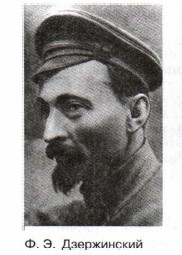 В декабре 1917 г. при СНК была создана Всероссийская чрезвычайная комиссия (ВЧК) для «борьбы с контрреволюцией, саботажем и спекуляцией» — первый карательный орган советской власти. Возглавил ВЧК большевик Ф. Э. Дзержинский.Уничтожение национального и сословного неравенства2 ноября 1917 г. была опубликована Декларация прав народов России. Она провозгласила равенство народов России, их право на самоопределение вплоть до отделения и образования самостоятельного государства, отмену национальных и религиозных привилегий, свободное развитие национальных меньшинств.В ноябре 1917 г. Декретом об уничтожении сословий и гражданских чинов было ликвидировано деление общества на дворян, купцов, крестьян, мещан, отменялись княжеские, графские и иные титулы, гражданские чины. Для всего населения устанавливалось одно наименование — гражданин Российской Советской Республики. Были уравнены в гражданских правах мужчины и женщины. 20 января 1918 г. был утверждён Декрет об отделении церкви от государства и школы от церкви. С 1(14) февраля 1918 г. произошёл переход на григорианский календарь.Вспомните из курса Новой истории или найдите в справочниках, когда был принят григорианский календарь.Судьба Учредительного собрания, III съезд СоветовИдея Учредительного собрания была очень популярна в народе, и большевики не рискнули отменить выборы, назначенные на 12 ноября 1917 г. ещё Временным правительством. Но итоги народного волеизъявления их разочаровали.28 ноября в Петрограде прошла демонстрация в поддержку Учредительного собрания. В тот же день Ленин подписал Декрет об аресте вождей Гражданской войны против революции, в котором кадеты были объявлены «партией врагов народа», а её лидеры подлежали аресту и революционному суду.5 января 1918 г., в день открытия Учредительного собрания, в Петрограде прошла демонстрация в его защиту, организованная эсерами и меньшевиками. По приказу властей она была расстреляна. Учредительное собрание проходило в напряжённой атмосфере противостояния. Зал заседаний был наводнён вооружёнными матросами, сторонниками большевиков.Председатель ВЦИК большевик Я. М. Свердлов зачитал декларацию прав трудящегося и эксплуатируемого народа, принятую ВЦИК 3 января, и предложил её одобрить, узаконив тем самым существование советской власти и её первые декреты. Депутаты ответили отказом и начали дискуссию по предложенным эсерами проектам законов о мире и земле. 6 января рано утром большевики огласили декларацию о своём уходе с Учредительного собрания. Вслед за ними заседание покинули левые эсеры. Обсуждение, затянувшееся за полночь, прервал начальник охраны матрос А. Г. Железняков: «Караул устал». В ночь с 6 на 7 января 1918 г. ВЦИК принял Декрет о роспуске Учредительного собрания.Полномочия Учредительного собрания взял на себя III Всероссийский съезд Советов рабочих и солдатских депутатов, который открылся 10 января 1918 г. Через три дня к нему присоединились делегаты III Всероссийского съезда Советов крестьянских депутатов. Объединённый съезд одобрил Декларацию прав трудящегося и эксплуатируемого народа, объявил Россию Советской Федеративной Социалистической Республикой (РСФСР) и поручил ВЦИК разработать Конституцию. В состав ВЦИК, кроме большевиков и левых эсеров, вошли представители меньшевиков и правых эсеров.Брестский мирВопрос о войне был одним из самых болезненных. Декрет о мире шёл навстречу желаниям миллионов людей, уставших от кровопролития и требовавших мира. Но большевики рассматривали этот вопрос с позиций их учения о мировой революции. Они полагали, что социалистическая революция в отсталой России победит лишь в том случае, если будет поддержана революциями в развитых капиталистических странах. Составной частью этого учения была идея революционной войны, которая позволит поднять европейский пролетариат на революцию. Основные надежды возлагались на Германию. Планировалось, что победившие большевики предложат всем державам заключить демократический мир. Если те откажутся, то Россия начнёт революционную войну с мировым капиталом. Так было в теории.7 ноября 1917 г. народный комиссар по иностранным делам Л. Д. Троцкий обратился к правительствам всех воюющих держав с предложением о заключении всеобщего демократического мира. На это предложение откликнулась только Германия. Согласно учению о мировой революции, следовало начать революционную войну. Но став главой государства, В. И. Ленин резко изменил своё отношение к этому вопросу. Он потребовал немедленно заключить сепаратный мир с Германией.Против предложения Ленина выступила группа видных большевиков, названных позднее «левыми коммунистами». Их лидером был Н. И. Бухарин. Они настаивали на продолжении революционной войны: ненависть к большевикам объединит воюющие державы для совместного похода против советской власти, и спасёт её только мировая революция. Мир с Германией, считали они, — это отказ от мировой революции. Данную позицию поддержали левые эсеры.Компромиссное мнение высказал Троцкий: «Войну не прекращаем, армию демобилизуем, но мира не подписываем». Он полагал, что Германия не в состоянии вести крупные наступательные операции и у большевиков нет необходимости дискредитировать себя переговорами. К сепаратному миру Троцкий был готов только в случае немецкого наступления. Тогда международному рабочему движению станет ясно, что мир — это вынужденная мера, а не сговор.Переговоры между делегациями России и Германии, начавшиеся 20 ноября 1917 г. в Брест-Литовске, привели к перемирию. В декабре переговоры возобновились. Советскую делегацию возглавил Троцкий. Он всячески затягивал переговоры. Германия потребовала отторгнуть от России Польшу, Литву, часть Латвии и Белоруссии. Вечером 28 января 1918 г. Троцкий заявил о разрыве переговоров. В ответ германские войска начали наступление и, не встречая серьёзного сопротивления, стремительно продвинулись в глубь страны. 23 февраля советское правительство получило германский ультиматум. Условия мира, предложенные в нём, были намного тяжелее прежних, но Ленин, угрожая отставкой, склонил ЦК и ВЦИК к подписанию мира.3 марта 1918 г. в Брест-Литовске был заключён сепаратный договор о мире между Россией и Германией. По условиям Брестского мира от России отторгались Польша, Литва, часть Латвии, Белоруссии и Закавказья. Войска выводились из Латвии и Эстонии, Финляндии, получившей независимость раньше, Украины, где по приглашению её правительства размещались австро-германские части.14 марта в Москве IV Чрезвычайный съезд Советов ратифицировал Брестский мирный договор.Распад коалиционного советского правительстваЛевые эсеры были против заключения мира с Германией. В знак протеста они вышли из СНК. Двухпартийное советское правительство прекратило своё существование. Но представители левых эсеров остались во ВЦИК и Советах всех уровней.Очень резко отреагировали на Брестский мир правые эсеры и меньшевики. VIII Совет ПСР в мае 1918 г. потребовал аннулировать договор и заявил, что ликвидация советской власти «составляет очередную и неотложную задачу всей демократии», т. е. партия встала на путь вооружённой борьбы с большевиками. Отставки СНК требовал на IV съезде Советов лидер меньшевиков Мартов.Большевики предприняли ответные меры. В июне 1918 г. ВЦИК исключил из своего состава представителей правых эсеров и меньшевиков и предложил Советам всех уровней удалить их из своей среды. Фактически это означало запрет партий меньшевиков и правых эсеров. Левые эсеры голосовали против данного решения ВЦИК.Причины и основные этапы Гражданской войныГражданская война была следствием революций 1917 г. Грандиозные перемены произошли стремительно. Они не могли не встретить сопротивления тех групп общества, которые потеряли власть и право на собственность. В свою очередь, большевики, придя к власти, стремились удержать её любым путём. Проигнорировав нормы демократии, разогнав Учредительное собрание, встав на путь насильственного устранения своих оппонентов и установления однопартийной диктатуры, они фактически толкнули к вооружённым методам борьбы меньшевиков и эсеров. Свой вклад в раздувание пожара Гражданской войны внесли Брестский мир и чрезвычайная политика в деревне весной—летом 1918 г., втянувшие в вооружённое противостояние крестьян и патриотически настроенные слои населения.Гражданская война охватывает период с октября 1917 г. по октябрь 1922 г., т. е. от захвата власти большевиками в Петрограде до завершения вооружённой борьбы на Дальнем Востоке. В ней выделяются три основных этапа, а также начальный и завершающий этапы.Начальный этап: с октября 1917 г. до весны 1918 г. — период «мягкой Гражданской войны». Военные действия имели в основном локальный характер. Противники большевиков либо вели политическую борьбу (меньшевики и эсеры), либо только формировали своё движение (белые). Большая часть народа, привлечённая первыми декретами советской власти, поддерживала большевиков.Однако с весны—лета 1918 г. ожесточённая политическая борьба стала перерастать в форму открытого военного противостояния между большевиками и их противниками. Начинается «фронтовой» период Гражданской войны.Первый этап: лето—осень 1918 г. — период эскалации войны, вызванной введением продовольственной диктатуры, организацией комбедов и разжиганием классовой борьбы в деревне. Недовольство середняков и зажиточных крестьян создало массовую базу для антибольшевистского движения. Советская республика оказывается в кольце фронтов.Второй этап: осень 1918 — весна 1919 г. — период противоборства регулярных красных и белых армий. В вооружённой борьбе с советской властью Белое движение добилось наибольших успехов. Часть меньшевиков и эсеров пошла на сотрудничество с советской властью. Это период ожесточённой фронтовой войны, усиления красного и белого террора.Третий этап: весна 1919 — конец 1920 г. — период военного поражения белых армий. Большевики несколько смягчили свою позицию по отношению к среднему крестьянству. Крестьянство, колебавшееся между поддержкой белых и красных, склонилось на сторону советской власти.Завершающий этап — конец 1920 г. — 1922 г. — период «малой Гражданской войны»: массовые крестьянские восстания против экономической политики большевиков, рост недовольства рабочих, выступление кронштадтских матросов. Большевики ввели новую экономическую политику, что способствовало постепенному затуханию Гражданской войны.Первые выступления против советской властиПервое выступление против власти большевиков организовал А. Ф. Керенский, которому удалось привлечь к походу на Петроград конный корпус генерала П. Н. Краснова. 27 октября казаки захватили Гатчину, 28-го — Царское Село. 26 октября группа ушедших со II съезда Советов эсеров и меньшевиков сформировала Комитет спасения Родины и революции. Комитет планировал одновременно с вступлением в Петроград войск Краснова поднять восстание юнкеров. Однако ночью 29 октября эти планы стали известны ВРК. Поэтому Комитет спасения приказал начать выступление немедленно. Вспыхнувший мятеж был относительно легко подавлен красногвардейцами и солдатами гарнизона. 30 октября у Пулковских высот были разбиты и отряды Краснова. Стихийно возникший комитет рядовых казаков принял решение об аресте Керенского в обмен на амнистию всех принимавших участие в борьбе. Однако Керенский сумел скрыться.Во главе антибольшевистского движения на Дону встал атаман А. М. Каледин. Он заявил о неподчинении Всевеликого войска донского советскому правительству. На Дон стекались все недовольные новым режимом. Одновременно с антисоветскими выступлениями на Дону началось движение казачества на Южном Урале. Во главе его встал атаман оренбургского казачьего войска А. И. Дутов. В Забайкалье борьбу с новой властью вёл атаман Г. С. Семёнов.Формирование Белого движенияВ ноябре 1917 г. в Новочеркасск, столицу Всевеликого войска донского, прибыл бывший начальник штаба Верховного главнокомандования генерал М. В. Алексеев. Здесь он начал формировать Добровольческую армию. К началу зимы в Новочеркасск пробрались около 2 тыс. офицеров. Сюда же бежали известные политики и общественные деятели: П. Н. Милюков, П. Б. Струве, М. В. Родзянко и др. На совещании генералов и общественных деятелей были определены принципы создания армии и система её управления. Командующим Добровольческой армией был назначен бежавший из заключения Л. Г. Корнилов. Гражданская власть и внешняя политика переходили в ведение генерала Алексеева. Управление Донской областью оставалось за атаманом Калединым.Так было положено начало Белому движению. Белый цвет символизировал законность и порядок. Основными идеями Белого движения были: не предрешая будущей окончательной формы правления, восстановить единую, неделимую Россию, беспощадно бороться с большевиками до их полного уничтожения.Первоначально формирование Белого движения шло на строго добровольных и безвозмездных началах. Доброволец давал подписку прослужить четыре месяца и обещал беспрекословно подчиняться командирам. С 1918 г. солдатам и офицерам стали выдавать денежное довольствие. Финансирование армии осуществлялось за счёт добровольных пожертвований предпринимателей и денег, хранившихся в местных отделениях Госбанка. Но уже в 1918 г. руководители движения стали печатать деньги собственного образца.Советскому правительству удалось сформировать 10-тысячную армию, которая в середине января 1918 г. вступила на территорию Дона. Большая часть казачества в то время заняла по отношению к советской власти позицию благожелательного нейтралитета. Декрет о земле мало что давал казакам (земля у них была), но их привлекал Декрет о мире. Часть населения оказала вооружённую поддержку красным. Посчитав своё дело проигранным, атаман Каледин застрелился. Добровольческая армия, сопровождаемая обозами с семьями офицеров, политическими деятелями, гражданскими лицами, ушла в степи, рассчитывая продолжить своё дело на Кубани. 17 апреля 1918 г. при неудачном штурме столицы Кубани Екатеринодара был убит командующий армией генерал Корнилов. Командование принял генерал А. И. Деникин.Антон Иванович Деникин (1872—1947) родился в семье бывшего крепостного крестьянина, дослужившегося в армии до майора. В 1892 г. он окончил Киевское юнкерское училище, затем поступил в Академию Генерального штаба. Русско-японская война застала Деникина в Варшаве. И хотя войска Варшавского военного округа не подлежали отправке на Дальний Восток, капитан Деникин подал рапорт о командировании его в действующую армию. Войну закончил в чине полковника. Затем служил на штабных должностях в Саратове и Житомире. В июне 1914 г. был произведён в генерал-майоры. В сентябре 1914 г. был назначен начальником 4-й стрелковой бригады, входившей в состав 8-й армии Юго-Западного фронта, которой командовал генерал А. А. Брусилов. В марте 1917 г. он занял должность начальника штаба при Верховном главнокомандующем М. В. Алексееве. Деникин пытался противостоять разрушительным процессам в армии, выступал за единоначалие и строгую дисциплину. С образованием первого коалиционного правительства получил в командование Западный фронт, а в конце июля стал главнокомандующим Юго-Западного фронта. За активную поддержку генерала Корнилова его отстранили от должности и заключили вместе с другими корниловцами в Быховскую тюрьму. В ноябре 1917 г. им удалось бежать. Деникин решил вернуться на Дон, где в апреле 1918 г. начались массовые восстания казаков, недовольных политикой советской власти.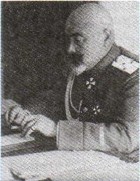 Первые выступления против советской власти хотя и имели ожесточённый характер, но были стихийными и разрозненными, не пользовались массовой поддержкой населения и проходили на фоне относительно быстрого и мирного установления власти Советов в стране. Мятежные атаманы были разгромлены довольно быстро. В этот период начали складываться два центра сопротивления власти большевиков: к востоку от Волги, в Сибири, где проживало значительное число зажиточных крестьян- собственников, и на юге — на территориях, заселённых казаками, известными своим свободолюбием и приверженностью к особому укладу хозяйственной и общественной жизни. Именно там оформлялись главные фронты Гражданской войны — Восточный и Южный.Уже в период «мягкой Гражданской войны» отчётливо проявились её ужасающие черты: невероятная жестокость и беспощадность к противнику, неприятие любой формы инакомыслия, грабежи и насилие над мирным населением, расстрелы пленных и заложников.Контрольные вопросы:1. Как изменилась расстановка политических сил после падения монархии? 2. Какую программу наметил лидер большевиков Ленин в своих Апрельских тезисах? 3. Какими причинами были вызваны кризисы власти весной—летом 1917 г.? 4. Какие цели преследовал генерал Корнилов? 5. Почему его выступление закончилось поражением?6. Почему первыми законодательными актами большевиков были Декреты о мире и о земле? 7. Как устанавливалась власть большевиков в стране?8. Каковы причины и основные этапы Гражданской войны в России?Задание: законспектировать лекцию и ответить на контрольные вопросы. Обязательно вписать название темы и свою фамилию!Ответы отправить до 14.04.2020 на электронную почту victoria_karimova@inbox.ru или загрузить документ в программу «Дистанция».ДатаДата08.04.2020г08.04.2020г08.04.2020гКурс, группа Курс, группа 1,  ТД-1991,  ТД-1991,  ТД-199Дисциплина (МДК)   Дисциплина (МДК)   ИсторияИсторияИсторияФИО преподавателя(ей)   ФИО преподавателя(ей)   Каримова В.О.Каримова В.О.Каримова В.О.Тема 17,18 Тема 17,18 Революции в России. Гражданская война.Революции в России. Гражданская война.Революции в России. Гражданская война.№п/пЭтап занятияЭтап занятияВремя, 1ч 30 минПрием и методы1Организационный этапОрганизационный этап5-7Онлайн через программу zoom или посредством ПО «Дистанция» (статистика)2Проверка домашнего заданияПроверка домашнего задания10Заранее до начала занятия (на занятии обсуждение типичных ошибок)3Актуализация знанияАктуализация знания5-10Онлайн через программу zoom 4Изучение нового материалаИзучение нового материала35Конспектирование и ответы на вопросы5Закрепление изученного материалаЗакрепление изученного материала20Посредством заданий на Google форме6Подведение итогов, рефлексияПодведение итогов, рефлексия5-15Консультации через zoom или месенжеры7Домашнее заданиеДомашнее заданиеНа закрепление пройденного материала Почему было решено временно отказаться от данного лозунга? Почему отказ от лозунга «Вся власть Советам!» фактически был призывом к подготовке вооружённого свержения Временного правительства?Продолжение войны, замедленный характер реформ, отсутствие твёрдой государственной власти, экономический кризис и снижение уровня жизни населения привели к росту революционных настроений. Большевики сумели использовать эту ситуацию для захвата власти. Стремясь избежать ошибок Временного правительства, они сразу же провозгласили Декреты о мире и о земле.